NOTICE OF PRIVACY PRACTICES & CONTROLLED SUBSTANCE AGREEMENTThis notice is effective June 1, 2019This notice describes how medical information about you may be used and disclosed and how you can get access to this information. Please review it carefully.WE ARE REQUIRED BY LAW TO PROTECT MEDICAL INFORMATION ABOUT YOUWe are required by law to protect the privacy of medical information about you and that identifies you. This medical information may be information about health care we provide to you or payment for health care provided to you. It may also be the information about your past, present, or future medical condition. We are also required by law to provide you with our Notice of Privacy Practices explaining our legal duties and privacy practices with respect to medical information. We are legally required to follow the terms of the Notice. In other words, we are only allowed to use and disclose medical information in the way that we have described in the Notice.We may change the terms of the Notice in the future. We reserve the right to make changes and to make the new Notice effective for all medical information that we maintain. Any changes will be posted on our website www.wm-weightcontrol.com and a copy can be made available to you upon request by calling our office at (562)943-2395.The Notice of Privacy Practices discusses how we may use and disclose medical information about, explains your rights with respect to medical information about you, describes how and where you may file a privacy related complaint. If at any time, you have questions about information in the Notice or about our privacy policies, procedures or practices, you can contact WMWC (562)943-2395.WE MAY USE AND DISCLOSE MEDICAL INFORMATION ABOUT YOU IN SEVERAL CIRCUMSTANCES CONTROLLED SUBSTANCE AGREEMENTI understand that prescription appetite suppressants are controlled substances. As such, I acknowledge and agree to the following if I am prescribed an appetite suppressant:•	I cannot share my controlled substance prescription with anyone else•	I cannot take anyone else’s appetite suppressant medication prescribed to them•	I cannot obtain this medication/medication class from more than one clinic at the same time•	This medication must always be kept in the original labeled childproof bottle and must be kept securely away from children and animals for their protection•	I must lose an average of at least 4 pounds per month for the benefits to outweigh the risks of this 	medication and for continued prescribing/dispensingI have read the NOTICE OF PRIVACY PRACTICES and agreed to the CONTROLLED SUBSTANCE AGREEMENT.Furthermore, I hereby acknowledge that I have received a copy of the Guide to Self-Administration of Intramuscular Injections and that I’ll be given a chance to ask further questions, if any, during my appointment.      ____________________________________________                          ______________________      Signature of Patient or Legal Guardian                                                    Relationship to Patient      ___________________________________________________             ______________________      Print Patient’s Name and Legal Guardian’s Name, if applicable             DatePHYSICIAN-PATIENT ARBITRATION AGREEMENTArticle l: Agreement to Arbitrate: It is understood that any dispute as to medical malpractice, that is as to whether any medical services rendered under this contract were unnecessary or unauthorized or were improperly, negligently or incompetently rendered, will be determined by submission to arbitration as provided by California law, and not by a lawsuit or resort to court process except as California law provides for judicial review of arbitration proceedings. Both parties to this contract, by entering into it, are giving up their constitutional right to have any such dispute decided in a court of law before a jury, and instead are accepting the use of binding arbitration.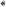 Article 2: All Claims Must Be Arbitrated: It is the intention of the parties that this agreement shall cover all existing or subsequent claims or controversies whether in tort, contract or otherwise, and shall bind all parties whose claims may arise out of or in any way relate to treatment or services provided or not provided by the below identified physician, medical group or association, their partners, associates, associations, corporations, partnerships, employees, agents, clinics, and/or providers (hereinafter collectively referred to as "Physician") to a patient, including any spouse or heirs of the patient and any children, whether born unborn, at the time of the occurrence giving rise to any claim. In the case of any pregnant the term "patient" shall mean both the mother and the mother's expected child or children.Filing by Physician of any action in any court by the physician to collect any fee from the patient shall not waive the right to compel arbitration of any malpractice claim. However, following the assertion of any claim against a Physician, including any fee dispute, whether or not the subject of any existing court action shall also be resolved by arbitration.Article 3: Procedures and Applicable Law: A demand arbitration must be communicated in writing by U.S. mail, postage prepaid, to all parties, describing-the claim against Physician, the amount of damages sought, and the names, addresses and telephone numbers of the patient, and (if applicable) his/her attorney. The parties shall thereafter select an arbitrator who was previously a California Superior Court Judge to preside over the matter. Both parties shall have the absolute right to arbitrate separately the issues of liability and damages upon written request to the arbitrator.  Patient shall pursue his/her claims with reasonable diligence, and the arbitration shall be governed pursuant to Code of Civil Procedure §§ 1280-1295 and the Federal Arbitration Act (9 U.S.C. §§ 1-4).  The parties shall bear their own costs, fees and expenses, along with a pro rata share of the neutral arbitrator's fees and expenses. Article 4:  Retroactive Effect:  The patient intends this agreement to cover all services rendered by physician not only after the date it is signed (including, but not limited to, emergency treatment), but also before it was signed as well. Article 5: Revocation: This agreement may be revoked by written notice delivered to Physician within 30 days of signature and if not revoked will govern all medical services received by the patient.Article 6: Severability Provision: In the event any provision(s) of this Agreement is declared void and/or unenforceable, such provision(s) shall be deemed severed there from and the of the Agreement enforced in accordance with California and federal law.I understan that I have the right to receive a copy of this agreement. By my signature below, I acknowledge that I have received a copy.NOTICE: BY SIGNING THIS CONTRACT YOU ARE AGREEING TO HAVE ANY ISSUE OF MEDICAL MALPRACTICE DECIDED BY NEUTRAL ARBITRATION AND YOU ARE GIVING UP YOUR RIGHT TO A JURY OR COURT TRIAL. SEE ARTICLE 1 OF THIS CONTRACT.By: ________________________________________                                By: ________________________________________    Physician or Duly Authorized                    Date                                               Patient’s Signature                                    Date      Representative SignatureBy: ________________________________________                                By: ________________________________________       Print or Stamp Name of Physician,                                                               Print Patient’s Name       Medical Group or Association NameBy: ________________________________________                                By: ________________________________________       Signature of Translator                                Date                                            Patient’s Representative’s Signature         Date        (if applicable)